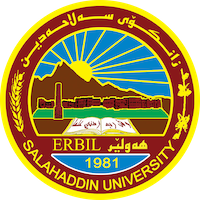 Academic Curriculum Vitae Personal Information:Full Name: luqman othman omerAcademic Title: ass.profEmail: (university email) luqman.omer@su.edu.krdMobile: 009647504657851Education:Bachelor of Economics  economics department, college of administration and economics Master of Economics , economics department, college of administration and economicsPhD , economics department, college of administration and economicsEmployment:teacher in  economics department, college of administration and economics.Qualifications Teaching experience:Principles of Economics - the first stage - Department of Economics / Salahuddin University - College of Administration and EconomicsEconomic history - the second stage - Department of Economics / Salahuddin University - College of Administration and EconomicsMoney and Banking - the second stage - Department of Economics / Salahuddin University - College of Administration and EconomicsPublic Finance - the third stage - Department of Economics / Salahuddin University - College of Administration and EconomicsPublic Finance - the third stage - Department of Accounting -/ Knowledge National University - College of Administration and FinanceFinancial management - third stage - Accounting Department - Knowledge National University - College of Administration and FinancePublic Finance - the second stage - Department of Accounting -/ Knowledge National University - College of Administration and FinanceMarketing and E-Commerce Department - Phase II - Accounting Department - Knowledge National University - College of Management and Finance Development and planning - the third stage - Department of Economics / Salahuddin University - College of Administration and EconomicsDevelopment policies - the third stage - Department of Economics / Salahuddin University - College of Administration and EconomicsResearch and publications- Measuring and analyzing the impact of fiscal policy tools on the money supply to Iraq for the period (2003-2021),  - Analysis of the financial dimension of monetary variables in Iraq for the period (2003-2021)Conferences and courses attendedFunding and academic awards Professional memberships Kurdistan Economists SyndicateKurdistan Teachers Union SyndicateProfessional Social Network Accounts:https://scholar.google.com/citations?user=m1TsF0QAAAAJ&hl=enhttps://scholar.google.com/citations?user=m1TsF0QAAAAJ&hl=enhttps://orcid.org/my-orcid?emailVerified=true&orcid=0009-0008-5009-4806It is also recommended to create an academic cover letter for your CV, for further information about the cover letter, please visit below link:https://career-advice.jobs.ac.uk/cv-and-cover-letter-advice/academic-cover-letter/